 Περιορίζοντας το χάσμα μεταξύ εκπαίδευσης και εργασίας
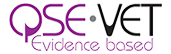 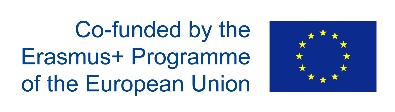 Ερωτηματολόγιο μαθητή1  ΕισαγωγήΤο έργο QSE VET προορίζεται να βρει νέους τρόπους για να προσαρμόσει την εκπαίδευση στις (εξελισσόμενες) απαιτήσεις της αγοράς εργασίας. Περιγράφουμε 3 επαγγελματικά προφίλ σε 3 διαδοχικά επίπεδα σε ένα επάγγελμα για να δημιουργήσουμε λεπτομερή διαφάνεια στη δεξιοτεχνία ως αφετηρία για προγράμματα επαγγελματικής εκπαίδευσης. Η περιγραφή (Προφίλ εργασίας στο Excel) περιλαμβάνει:Το χαρακτηρισμό των θέσεων εργασίαςτα καθήκοντα που πρέπει να εκτελεστούντις απαιτούμενες ικανότητες στο σχετικό επίπεδοτην αντίστοιχη επαγγελματική εκπαίδευση.Συγκρίνουμε τα σχετικά προγράμματα επαγγελματικής εκπαίδευσης με τα πρότυπα που καθορίζονται από τις εταιρείες (σε 2 και 3).Ζητάμε από τις εταιρείες να ελέγξουν αυτά τα προφίλ για να αξιολογήσουν την πραγματική απόδοση των εργασιών και το επίπεδο ικανοτήτων, χρησιμοποιώντας αυτά τα επαγγελματικά προφίλ τόσο για έμπειρους υπαλλήλους όσο και για νέους αποφοίτους.Ζητάμε επίσης από τους εκπαιδευόμενους / μαθητευόμενους να αξιολογήσουν τις επιδόσεις και τις ικανότητές τους, εφαρμόζοντας τα ίδια επαγγελματικά προφίλ. Ζητάμε επίσης μερικές πρόσθετες πληροφορίες για να θέσουμε τις εργασίες στο σχετικό πλαίσιο.Ελπίζουμε ότι κάποιοι από εσάς θα είναι επίσης προετοιμασμένοι να συμμετάσχουν σε ένα εργαστήριο για να συζητήσουν τα αποτελέσματα με Σχολεία και εταιρείες.2. Πλαίσιο μαθητήΠοιο πρόγραμμα παρακολούθησες;Βοηθός ΗλεκτρολόγοςΗλεκτρολόγοςΕπικεφαλής/ανώτερος Ηλεκτρολόγος
Πώς σας φάνηκαν τα κάτωθι θέματα;			Από «καθόλου» σε «πάρα πολύ»Το πρόγραμμα; 							-- / - /  / + / ++Το σχολείο;								-- / - /  / + / ++Η εταιρεία στην οποία τοποθετηθήκατε για εργασία;		-- / - /  / + / ++Η εργασία;			             				-- / - /  / + / ++Σκοπεύετε να … Εργαστείτε στην δουλειά για την οποία εκπαιδευτήκατε;	Ναι / Όχι …………………………………….Να ακολουθήσετε προχωρημένα προγράμματα; 		Ναι / Όχι ……………………………….Αναμένεται να …Βρείτε εργασία σχετική με την εκπαίδευσή σας;	Ναι, σύντομα / Ναι, μετά από λίγο καιρό /  μάλλον όχι Λαμβάνετε έναν καλό μισθό?			Ναι / Ναι, μετά από λίγο καιρό / μάλλον όχι3. Αξιολογήσεις εργασιών και δυνατοτήτων (φύλλα Excel)Εργασίες 
Αυτό το φύλλο σας ζητά να αξιολογήσετε τις εργασίες που εκτελέσατε στη θέση εργασίας σας. Μπορείτε να αξιολογήσετε την απόδοσή σας από - έως ++. Η προεπιλογή ορίζεται στο "OK", που σημαίνει ότι εκτελέσατε όπως αναμενόταν. ούτε περισσότερο, ούτε λιγότερο. Μπορείτε να βάλετε ένα X εάν δεν έχετε αναφέρει την εργασία.
Ικανότητες
Αυτό το φύλλο σας ζητά να αξιολογήσετε τις ικανότητές σας με παρόμοιο τρόπο. Το φύλλο σας δείχνει τις ικανότητες και το απαιτούμενο επίπεδο για την εργασία. Μπορείτε να αξιολογήσετε τη δική σας ικανότητα από - (που είναι πολύ κάτω από το απαιτούμενο επίπεδο) έως ++ (πολύ πάνω από το απαιτούμενο επίπεδο) Και πάλι η προεπιλογή ορίζεται στο "OK”Τελευταία ερώτηση: Είστε έτοιμοι να συμμετάσχετε σε μια συνάντηση για να συζητήσετε τα αποτελέσματα αυτής της έρευνας;Ναι / Όχι(Εάν ναι: σημειώστε το όνομα, το πρόγραμμα, το τηλέφωνό σας και το email πάνω στο ερωτηματολόγιο)Σας ευχαριστώ πολύ για τη συνεργασία σας!